Set Design Almost, Maine For each of the scenes draw a thumbnail sketch of your set needs. Prologue/Interlouge/Epilogue  Her Heart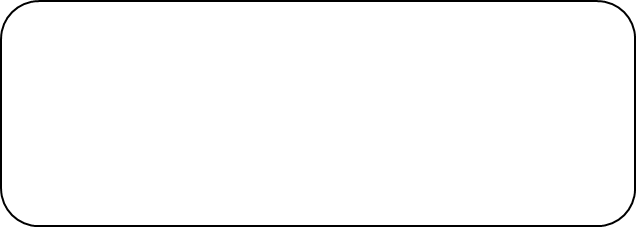 Sad and GladThis HurtsGetting It BackThey FellWhere It WentStory of HopeSeeing the Thing